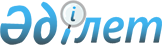 О бюджете Карасайского района на 2019-2021 годыРешение Карасайского районного маслихата Алматинской области от 27 декабря 2018 года № 38-3. Зарегистрировано Департаментом юстиции Алматинской области 17 января 2019 года № 5008.
      В соответствии с пунктом 2 статьи 9 Бюджетного Кодекса Республики Казахстан от 4 декабря 2008 года, подпунктом 1) пункта 1 статьи 6 Закона Республики Казахстан от 23 января 2001 года "О местном государственном управлении и самоуправлении в Республике Казахстан", Карасайский районный маслихат РЕШИЛ:
      1. Утвердить районный бюджет на 2019-2021 годы, согласно приложениям 1, 2, 3 к настоящему решению соответственно, в том числе на 2019 год в следующих объемах:
      1) доходы 28 711 592 тысячи тенге, в том числе:
      налоговые поступления 13 003 415 тысяч тенге;
      неналоговые поступления 18 085 тысяч тенге; 
      поступления от продажи основного капитала 6 461 тысяча тенге;
      поступления трансфертов 15 683 631 тысяча тенге, в том числе:
      трансферты из нижестоящих органов государственного управления 1 689 499 тысяч тенге;
      трансферты из вышестоящих органов государственного управления 13 994 132 тысячи тенге, в том числе:
      целевые текущие трансферты 10 149 409 тысяч тенге;
      целевые трансферты на развитие 3 844 723 тысячи тенге;
      2) затраты 29 898 790 тысяч тенге.
      3) чистое бюджетное кредитование 150 057 тысяч тенге, в том числе:
      бюджетные кредиты 189 375 тысяч тенге;
      погашение бюджетных кредитов 39 318 тысяч тенге.
      4) сальдо по операциям с финансовыми активами 0 тенге;
      5) дефицит (профицит) бюджета (-) 1 337 255 тысяч тенге;
      6) финансирование дефицита (использование профицита) бюджета 1 337 255 тысяч тенге.
      Сноска. Пункт 1 в редакции решения Карасайского районного маслихата Алматинской области от 06.09.2019 № 46-3 (вводится в действие с 01.01.2019).


      2. Утвердить резерв местного исполнительного органа района на 2019 год в сумме 54 072 тысячи тенге.
      Сноска. Пункт 2 в редакции решения Карасайского районного маслихата Алматинской области от 06.09.2019 № 46-3 (вводится в действие с 01.01.2019).


      3. Предусмотреть в районном бюджете на 2019 год объемы бюджетных изъятий из бюджета города, сельских округов в районный бюджет в сумме 1689487 тысяч тенге, в том числе:
      Города Каскелен 780597 тысяч тенге;
      Жамбылского сельского округа 63491 тысяча тенге;
      Елтайского сельского округа 75784 тысячи тенге;
      Жанашамалганского сельского округа 126746 тысяч тенге;
      Райымбекского сельского округа 223563 тысячи тенге;
      Первомайского сельского округа 10577 тысяч тенге;
      Жандосовского сельского округа 46140 тысяч тенге;
      Умтылского сельского округа 102174 тысячи тенге;
      Шамалганского сельского округа 30729 тысяч тенге;
      Иргелинского сельского округа 207471 тысяча тенге;
      Айтейского сельского округа 22215 тысяч тенге.
      4. Установить перечень районных бюджетных программ, не подлежащих секвестру в процессе исполнения районного бюджета на 2019 год, согласно приложению 4 к настоящему решению. 
      5. Учесть, что в районном бюджете на 2019 год предусмотрены целевые текущие трансферты бюджетам города районного значения, сельского округа, в том числе на:
      реализацию государственного образовательного заказа в дошкольных организациях;
      реализацию мер по содействию экономическому развитию регионов в рамках программы развития регионов до 2020 года;
      повышение заработной платы отдельных категорий гражданских служащих, работников организаций, содержащихся за счет средств государственного бюджета6 работников казенных предприятий в связи с изменением размера минимальной заработной платы.
      Распределение указанных трансфертов бюджетам города районного значения, сельских округов определяются на основании постановления акимата Карасайского района.
      6. Контроль за исполнением настоящего решения возложить на постоянную комиссию Карасайского районного маслихата "По экономике, бюджету, трудоустройству, развитию предпринимательства и социальной инфраструктуры". 
      7. Настоящее решение вводится в действие с 1 января 2019 года.
      Сноска. Приложение-1 в редакции решения Карасайского районного маслихата Алматинской области от 06.09.2019 № 46-3 (вводится в действие с 01.01.2019). Бюджет Карасайского района на 2019 год Бюджет Карасайского района на 2020 год Бюджет Карасайского района на 2021 год Утвердить перечень районных бюджетных программ не подлежащих секвестру в процессе исполнения районного бюджета на 2019 год 
					© 2012. РГП на ПХВ «Институт законодательства и правовой информации Республики Казахстан» Министерства юстиции Республики Казахстан
				
      Председатель сессии Карасайского районного маслихата 

К. Баяманов

      Секретарь Карасайского районного маслихата 

А. Кошкимбаев
Приложение 1 к решению Карасайского районного маслихата от "27" декабря 2018 года № 38-3 "О бюджете Карасайского района на 2019-2021 годы"
Категории Наименование
Категории Наименование
Категории Наименование
Категории Наименование
Сумма

(тысяч тенге)
Класс
Класс
Класс
Сумма

(тысяч тенге)
Под класс
Под класс
Сумма

(тысяч тенге)
I. Доходы
28 711 592
1
Налоговые поступления
13 003 415
03
Социальный налог
3 655 624
1
Социальный налог
3 655 624
04
Налоги на собственность
1 657 629
1
Налоги на имущество
1 586 872
3
Земельный налог
65 029
5
Единый земельный налог
5 728
05
Внутренние налоги на товары, работы и услуги
7 595 493
2
Акцизы
7 392 520
3
Поступление за использование природных и других ресурсов
4 071
4
Сборы за ведение предпринимательской и профессиональной деятельности
161 166
5
Налог на игорный бизнес
37 736
07
Прочие налоги
1 908
1
Прочие налоги
1 908
08
Обязательные платежи, взимаемые за совершение юридически значимых действий и (или) выдачу документов уполномоченными на то государственными органами или должностными лицами
92 761
1
Государственная пошлина 
92 761
2
Неналоговые поступления
18 085
01
Доходы от государственной собственности
 18 085
5
Доходы от аренды имущества, находящегося в государственной собственности
18 085
3
Поступления от продажи основного капитала
6 461
01
Продажа государственного имущества, закрепленного за государственными учреждениями
6 461
1
Продажа государственного имущества, закрепленного за государственными учреждениями
6 461
4
Поступления трансфертов
15 683 631
01
Трансферты из нижестоящих органов государственного управления
1 689 499
3
Трансферты из бюджетов городов районного значения, сел, поселков, сельских округов
1 689 499
02
Трансферты из вышестоящих органов государственного управления
13 994 132
2
Трансферты из областного бюджета
13 994 132
Целевые текущие трансферты
10 149 409
Целевые трансферты на развитие
3 844 723
Функциональная группа
Функциональная группа
Функциональная группа
Функциональная группа
Функциональная группа
Сумма

(тысяч тенге)
Функциональная подгруппа
Функциональная подгруппа
Функциональная подгруппа
Функциональная подгруппа
Сумма

(тысяч тенге)
Администратор бюджетных программ
Администратор бюджетных программ
Администратор бюджетных программ
Сумма

(тысяч тенге)
Программа
Программа
Сумма

(тысяч тенге)
Наименование
Сумма

(тысяч тенге)
 II. Затраты
29 898 790
01
Государственные услуги общего характера
1 014 869
1
Представительные, исполнительные и другие органы, выполняющие общие функции государственного управления
942 515
112
Аппарат маслихата района (города областного значения)
21 799
001
Услуги по обеспечению деятельности маслихата района (города областного значения)
21 199
003
Капитальные расходы государственного органа
600
122
Аппарат акима района (города областного значения)
920 716
001
Услуги по обеспечению деятельности акима района (города областного значения)
340 896
003
Капитальные расходы государственного органа
14 370
113
Целевые текущие трансферты из местных бюджетов
565 450
2
Финансовая деятельность
32 016
452
Отдел финансов района (города областного значения)
32 016
001
Услуги по реализации государственной политики в области исполнения бюджета и управления коммунальной собственностью района (города областного значения)
20 909
003
Проведение оценки имущества в целях налогообложения
7 620
010
Приватизация, управление коммунальным имуществом, пост приватизационная деятельность и регулирование споров, связанных с этим
2 937
018
Капитальные расходы государственного органа
550
5
Планирование и статистическая деятельность
40 338
453
Отдел экономики и бюджетного планирования района (города областного значения)
40 338
001
Услуги по реализации государственной политики в области формирования, развития экономической политики, системы государственного планирования
27 012
004
Капитальные расходы государственного органа
13 326
02
Оборона
60 722
1
Военные нужды
3 596
122
Аппарат акима района (города областного значения)
3 596
005
Мероприятия в рамках исполнения всеобщей воинской обязанности
3 596
2
Организация работы по чрезвычайным ситуациям
57 126
122
Аппарат акима района (города областного значения)
57 126
006
Предупреждение и ликвидация чрезвычайных ситуаций масштаба района (города областного значения)
48 825
007
Мероприятия по профилактике и тушению степных пожаров районного (городского) масштаба, а также пожаров в населенных пунктах, в которых не созданы органы государственной противопожарной службы
8 301
03
Общественный порядок, безопасность, правовая, судебная, уголовно-исполнительная деятельность
92 046
1
Правоохранительная деятельность
58 813
467
Отдел строительства района (города областного значения)
58 813
066
Строительство объектов общественного порядка и безопасности
58 813
9
Прочие услуги в области общественного порядка и безопасности
33 233
485
Отдел пассажирского транспорта и автомобильных дорог района (города областного значения)
33 233
021
Обеспечение безопасности дорожного движения в населенных пунктах
33 233
04
Образование
20 596 581
1
Дошкольное воспитание и обучение
1 954 890
464
Отдел образования района (города областного значения)
1 954 890
024
Целевые текущие трансферты бюджетам города районного значения, села, поселка, сельского округа на реализацию государственного образовательного заказа в дошкольных организациях образования
526 932
040
Реализация государственного образовательного заказа в дошкольных организациях образования
1 427 958
2
Начальное, основное среднее и общее среднее образование
16 544 492
464
Отдел образования района (города областного значения)
13 935 521
003
Общеобразовательное обучение
13 922 060
006
Дополнительное образование для детей
13 461
465
Отдел физической культуры и спорта района (города областного значения)
266 940
017
Дополнительное образование для детей и юношества по спорту
266 940
467
Отдел строительства района (города областного значения)
2 342 031
024
Строительство и реконструкция объектов начального, основного среднего и общего среднего образования
2 342 031
4
Техническое и профессиональное, после среднее образование
15 977
464
Отдел образования района (города областного значения)
15 977
018
Организация профессионального обучения
15 977
9
Прочие услуги в области образования
2 081 222
464
Отдел образования района (города областного значения)
2 081 222
001
Услуги по реализации государственной политики на местном уровне в области образования
18 769
004
Информатизация системы образования в государственных учреждениях образования района (города областного значения)
29 800
005
Приобретение и доставка учебников, учебно-методических комплексов для государственных учреждений образования района (города областного значения)
702 472
007
Проведение школьных олимпиад, внешкольных мероприятий и конкурсов районного (городского) масштаба
1 251
012
Капитальные расходы государственного органа
150
015
Ежемесячные выплаты денежных средств опекунам (попечителям) на содержание ребенка сироты (детей-сирот) и ребенка (детей) оставшегося без попечения родителей
69 000
022
Выплата единовременных денежных средств казахстанским гражданам, усыновившим (удочерившим) ребенка (детей)-сироту и ребенка (детей), оставшегося без попечения родителей
3 426
067
Капитальные расходы подведомственных государственных учреждений и организаций
1 149 063
113
Целевые текущие трансферты из местных бюджетов
107 291
06
Социальная помощь и социальное обеспечение
2 334 058
1
 Социальное обеспечение
1 399 386
451
Отдел занятости и социальных программ района (города областного значения)
1 386 273
005
Государственная адресная социальная помощь
1 386 099
057
Обеспечение физических лиц, являющихся получателями государственной адресной социальной помощи, телевизионными абонентскими приставками
174
464
Отдел образования района (города областного значения)
13 113
030
Содержание ребенка (детей), переданного патронатным воспитателям
3 388
031
Государственная поддержка по содержанию детей-сирот и детей, оставшихся без попечения родителей, в детских домах семейного типа и приемных семьях 
9 725
2
Социальная помощь
873 777
451
Отдел занятости и социальных программ района (города областного значения)
873 777
002
Программа занятости
359 543
004
Оказание социальной помощи на приобретение топлива специалистам здравоохранения, образования, социального обеспечения, культуры, спорта и ветеринарии в сельской местности в соответствии с законодательством Республики Казахстан
49 053
006
Оказание жилищной помощи
215
007
Социальная помощь отдельным категориям нуждающихся граждан по решениям местных представительных органов
146 865
010
Материальное обеспечение детей-инвалидов, воспитывающихся и обучающихся на дому
6 060
014
Оказание социальной помощи нуждающимся гражданам на дому
77 313
017
Обеспечение нуждающихся инвалидов обязательными гигиеническими средствами и предоставление услуг специалистами жестового языка, индивидуальными помощниками в соответствии с индивидуальной программой реабилитации инвалида
187 661
023
Обеспечение деятельности центров занятости населения
47 067
9
Прочие услуги в области социальной помощи и социального обеспечения
60 895
451
Отдел занятости и социальных программ района (города областного значения)
60 895
001
Услуги по реализации государственной политики на местном уровне в области обеспечения занятости и реализации социальных программ для населения
40 498
011
Оплата услуг по зачислению, выплате и доставке пособий и других социальных выплат
13 002
021
Капитальные расходы государственного органа
150
050
Обеспечение прав и улучшение качества жизни инвалидов в Республике Казахстан
7 245
07
Жилищно-коммунальное хозяйство
3 926 081
1
Жилищное хозяйство
2 718 167
463
Отдел земельных отношений района (города областного значения)
864 593
016
Изъятие земельных участков для государственных нужд 
864 593
467
Отдел строительства района (города областного значения)
1 806 952
003
Проектирование и (или) строительство, реконструкция жилья коммунального жилищного фонда
921 288
004
Проектирование, развитие и (или) обустройство инженерно-коммуникационной инфраструктуры
694 664
098
Приобретение жилья коммунального жилищного фонда
191 000
487
Отдел жилищно-коммунального хозяйства и жилищной инспекции района (города областного значения)
46 622
001
Услуги по реализации государственной политики на местном уровне в области жилищно-коммунального хозяйства и жилищного фонда
36 472
003
Капитальные расходы государственного органа
150
007
Снос аварийного и ветхого жилья
10 000
2
Коммунальное хозяйство
567 340
467
Отдел строительства района (города областного значения)
107 724
005
Развитие коммунального хозяйства
107 724
487
Отдел жилищно-коммунального хозяйства и жилищной инспекции района (города областного значения)
459 616
029
Развитие системы водоснабжения и водоотведения
459 616
3
Благоустройство населенных пунктов
640 574
487
Отдел жилищно-коммунального хозяйства и жилищной инспекции района (города областного значения)
640 574
030
Благоустройство и озеленение населенных пунктов
640 574
08
Культура, спорт, туризм и информационное пространство
575 562
1
Деятельность в области культуры
147 962
455
Отдел культуры и развития языков района (города областного значения)
147 962
003
Поддержка культурно-досуговой работы
147 962
2
Спорт
160 834
465
Отдел физической культуры и спорта района (города областного значения)
159 826
001
Услуги по реализации государственной политики на местном уровне в сфере физической культуры и спорта
11 015
004
Капитальные расходы государственного органа
150
006
Проведение спортивных соревнований на районном (города областного значения) уровне
 965
007
Подготовка и участие членов сборных команд района (города областного значения) по различным видам спорта на областных спортивных соревнованиях
13 196
032
Капитальные расходы подведомственных государственных учреждений и организаций
134 500
467
1 008
008
Развитие объектов спорта
1 008
3
Информационное пространство
89 665
455
Отдел культуры и развития языков района (города областного значения)
48 287
006
Функционирование районных (городских) библиотек
47 197
007
Развитие государственного языка и других языков народа Казахстана
1 090
456
Отдел внутренней политики района (города областного значения)
41 378
002
Услуги по проведению государственной информационной политики
41 378
9
Прочие услуги по организации культуры, спорта, туризма и информационного пространства
177 101
455
Отдел культуры и развития языков района (города областного значения)
159 850
001
Услуги по реализации государственной политики на местном уровне в области развития языков и культуры
9 216
010
Капитальные расходы государственного органа
150
032
Капитальные расходы подведомственных государственных учреждений и организаций
150 484
456
Отдел внутренней политики района (города областного значения)
17 251
001
Услуги по реализации государственной политики на местном уровне в области информации укрепления государственности и формирования социального оптимизма граждан
17 101
006
Капитальные расходы государственного органа
150
09
Топливо - энергетический комплекс и недропользование 
247 836
1
Топливо и энергетика
247 836
487
Отдел жилищно-коммунального хозяйства и жилищной инспекции района (города областного значения)
247 836
009
Развитие теплоэнергетической системы
247 836
10
Сельское, водное, лесное, рыбное хозяйство, особо охраняемые природные территории, охрана окружающей среды и животного мира, земельные отношения
215 645
1
Сельское хозяйство
107 955
462
Отдел сельского хозяйства района (города областного значения)
20 652
001
Услуги по реализации государственной политики на местном уровне в сфере сельского хозяйства
20 002
006
Капитальные расходы государственного органа
650
473
Отдел ветеринарии района (города областного значения)
87 303
001
Услуги по реализации государственной политики на местном уровне в сфере ветеринарии
16 367
003
Капитальные расходы государственного органа
150
007
Организация отлова и уничтожения бродячих собак и кошек
12 000
008
Возмещение владельцам стоимости изымаемых и уничтожаемых больных животных, продуктов и сырья животного происхождения
706
009
Проведение ветеринарных мероприятий по энзоотическим болезням животных
570
010
Проведение мероприятий по идентификации сельскохозяйственных животных
8 489
011
Проведение противоэпизоотических мероприятий
49 021
6
Земельные отношения
77 103
463
Отдел земельных отношений района (города областного значения)
77 103
001
Услуги по реализации государственной политики в области регулирования земельных отношений на территории района (города областного значения)
15 661
003
Земельно-хозяйственное устройство населенных пунктов
50 092
006
Землеустройство, проводимое при установлении границ районов, городов областного значения, районного значения, сельских округов, поселков, сел
11 000
007
Капитальные расходы государственного органа
350
9
Прочие услуги в области сельского, водного, лесного, рыбного хозяйства, охраны окружающей среды и земельных отношений
30 587
453
Отдел экономики и бюджетного планирования района (города областного значения)
30 587
099
Реализация мер по оказанию социальной поддержки специалистов
30 587
11
Промышленность, архитектурная, градостроительная и строительная деятельность
25 376
2
Архитектурная, градостроительная и строительная деятельность
25 376
467
Отдел строительства района (города областного значения)
12 607
001
Услуги по реализации государственной политики на местном уровне в области строительства
12 207
017
Капитальные расходы государственного органа
400
468
Отдел архитектуры и градостроительства района (города областного значения)
12 769
001
Услуги по реализации государственной политики в области архитектуры и градостроительства на местном уровне
12 619
004
Капитальные расходы государственного органа
150
12
Транспорт и коммуникации
661 884
1
Автомобильный транспорт
650 074
485
Отдел пассажирского транспорта и автомобильных дорог района (города областного значения)
650 074
023
Обеспечение функционирования автомобильных дорог
134 328
045
Капитальный и средний ремонт автомобильных дорог районного значения и улиц населенных пунктов
515 746
9
Прочие услуги в сфере транспорта и коммуникации
11 810
485
Отдел пассажирского транспорта и автомобильных дорог района (города областного значения)
11 810
001
Услуги по реализации государственной политики на местном уровне в области пассажирского транспорта и автомобильных дорог
11 660
003
Капитальные расходы государственного органа
150
13
Прочие
145 655
3
Поддержка предпринимательской деятельности и защита конкуренции
13 838
469
Отдел предпринимательства района (города областного значения)
13 838
001
Услуги по реализации государственной политики на местном уровне в области развития предпринимательства и промышленности
11 288
003
Поддержка предпринимательской деятельности 
2 400
004
Капитальные расходы государственного органа
150
9
Прочие
131 817
452
Отдел финансов района (города областного значения)
54 072
012
Резерв местного исполнительного органа района (города областного значения) 
54 072
452
Отдел финансов района (города областного значения)
77 745
026
Целевые текущие трансферты районным (городов областного значения) бюджетам на повышение заработной платы отдельных категорий гражданских служащих, работников организаций, содержащихся за счет средств государственного бюджета, работников казенных предприятий
54 366
066
Целевые текущие трансферты бюджетам города районного значения, села, поселка, сельского округа на повышение заработной платы отдельных категорий
23 379
14
Обслуживание долга
696
1
Обслуживание долга
696
452
Отдел финансов района (города областного значения)
696
013
Обслуживание долга местных исполнительных органов по выплате вознаграждений и иных платежей по займам из областного бюджета
696
15
Трансферты
1 779
1
Трансферты
1 779
452
Отдел финансов района (города областного значения)
1 779
006
Возврат неиспользованных (недоиспользованных) целевых трансфертов
1 779
16
Погашение займов
266 655
1
Погашение займов
266 655
452
Отдел финансов района (города областного значения)
266 655
008
Погашение долга местного исполнительного органа перед вышестоящим бюджетом
266 655
III.
Чистое бюджетное кредитование
150 057
Бюджетные кредиты
189 375
10
Сельское, водное, лесное, рыбное хозяйство, особо охраняемые природные территории, охрана окружающей среды и животного мира, земельные отношения
189 375
9
Прочие услуги в области сельского, водного, лесного, рыбного хозяйства, охраны окружающей среды и земельных отношений
189 375
453
Отдел экономики и бюджетного планирования района (города областного значения)
189 375
006
Бюджетные кредиты для реализации мер социальной поддержки специалистов 
189 375
 

Категория
 

Категория
 

Категория
 

Категория
 

Категория
Сумма

(тысяч тенге)
Класс Наименование
Класс Наименование
Класс Наименование
Класс Наименование
Сумма

(тысяч тенге)
Подкласс
Подкласс
Подкласс
Сумма

(тысяч тенге)
5
Погашение бюджетных кредитов
39 318
01
Погашение бюджетных кредитов
39 318
1
Погашение бюджетных кредитов, выданных из государственного бюджета
39 318
13
Погашение бюджетных кредитов, выданных из местного бюджета физическим лицам
39 318
Категория
Категория
Категория
Категория
Категория
Сумма

(тысяч тенге)
Класс Наименование
Класс Наименование
Класс Наименование
Класс Наименование
Сумма

(тысяч тенге)
 Подкласс
 Подкласс
 Подкласс
Сумма

(тысяч тенге)
IV.
Сальдо по операциям с финансовыми активами
0
Категория
Категория
Категория
Категория
Категория
Сумма (тысяч тенге)
Класс Наименование
Класс Наименование
Класс Наименование
Класс Наименование
Сумма (тысяч тенге)
Подкласс
Подкласс
Подкласс
Сумма (тысяч тенге)
V.
Дефицит (профицит) бюджета
-1 337 255
VI.
Финансирование дефицита (использование профицита) бюджета
1 337 255
7
Поступление займов
1 081 881
01
Внутренние государственные займы
1 081 881
2
Договор займа
1 081 881
03
Займы, получаемые местным исполнительным органом района (города областного значения)
1 081 881
8
Используемые остатки бюджетных средств
522 029
01
Остатки бюджетных средств
522 029
1
Свободные остатки бюджетных средств
522 029
01
Свободные остатки бюджетных средств
522 029
Категория
Категория
Категория
Категория
Категория
Сумма (тысяч тенге)
Класс Наименование
Класс Наименование
Класс Наименование
Класс Наименование
Сумма (тысяч тенге)
Подкласс
Подкласс
Подкласс
Сумма (тысяч тенге)
16
Погашение займов
266 655
1
Погашение займов
266 655
452
Отдел финансов района (города областного значения)
266 655
008
Погашение долга местного исполнительного органа перед вышестоящим бюджетом
266 655Приложение 2 к решению Карасайского районного маслихата от "27" декабря 2018 года № 38-3 "О бюджете Карасайского района на 2019-2021 годы"
Категории
Категории
Категории
 Наименование
Сумма

(тысяч тенге)
Класс
Класс
Класс
Сумма

(тысяч тенге)
Под класс
Под класс
Сумма

(тысяч тенге)
I. Доходы
23 649 267
1
Налоговые поступления
14 277 050
03
Социальный налог
2 580 054
1
Социальный налог
2 580 054
04
Налоги на собственность
1 783 764
1
Налоги на имущество
1 705 593
3
Земельный налог
69 581
5
Единый земельный налог
8 590
05
Внутренние налоги на товары, работы и услуги
9 753 196
2
Акцизы
9 297 054
3
Поступление за использование природных и других ресурсов
6 164
4
Сборы за ведение предпринимательской и профессиональной деятельности
425 767
5
Налог на игорный бизнес
24 211
07
Прочие налоги
14 451
1
Прочие налоги
14 451
08
Обязательные платежи, взимаемые за совершение юридически значимых действий и (или) выдачу документов уполномоченными на то государственными органами или должностными лицами
145 585
1
Государственная пошлина 
145 585
2
Неналоговые поступления
120 898
01
Доходы от государственной собственности
120 898
5
Доходы от аренды имущества, находящегося в государственной собственности
120 898
3
Поступления от продажи основного капитала
106 948
03
Продажа земли и нематериальных активов
106 948
1
Продажа земли 
106 948
4
Поступления трансфертов
9 144 371
01
Трансферты из нижестоящих органов государственного управления
600 272
3
Трансферты из бюджетов городов районного значения, сел, поселков, сельских округов
600 272
02
Трансферты из вышестоящих органов государственного управления
8 544 099
2
Трансферты из областного бюджета
8 544 099
Целевые текущие трансферты
5 373 665
Целевые трансферты на развитие
3 170 434
Функциональная группа
Функциональная группа
Функциональная группа
Функциональная группа
Функциональная группа
 

Сумма

(тысяч тенге)
Функциональная подгруппа
Функциональная подгруппа
Функциональная подгруппа
Функциональная подгруппа
 

Сумма

(тысяч тенге)
Администратор бюджетных программ
Администратор бюджетных программ
Администратор бюджетных программ
 

Сумма

(тысяч тенге)
Программа
Программа
 

Сумма

(тысяч тенге)
Наименование
 

Сумма

(тысяч тенге)
 II. Затраты
23 649 267
01
Государственные услуги общего характера
505 701
1
Представительные, исполнительные и другие органы, выполняющие общие функции государственного управления
457 211
112
Аппарат маслихата района (города областного значения)
17 346
001
Услуги по обеспечению деятельности маслихата района (города областного значения)
17 346
122
Аппарат акима района (города областного значения)
439 865
001
Услуги по обеспечению деятельности акима района (города областного значения)
123 626
003
Капитальные расходы государственного органа
9 000
113
Целевые текущие трансферты из местных бюджетов
307 239
2
Финансовая деятельность
27 200
452
Отдел финансов района (города областного значения)
27 200
001
Услуги по реализации государственной политики в области исполнения бюджета и управления коммунальной собственностью района (города областного значения)
16 783
003
Проведение оценки имущества в целях налогообложения
4 241
010
Приватизация, управление коммунальным имуществом, постприватизационная деятельность и регулирование споров, связанных с этим
6 176
5
Планирование и статистическая деятельность
21 290
453
Отдел экономики и бюджетного планирования района (города областного значения)
21 290
001
Услуги по реализации государственной политики в области формирования, развития экономической политики, системы государственного планирования
21 290
02
Оборона
4 729
1
Военные нужды
3 740
122
Аппарат акима района (города областного значения)
3 740
005
Мероприятия в рамках исполнения всеобщей воинской обязанности
3 740
2
Организация работы по чрезвычайным ситуациям
989
122
Аппарат акима района (города областного значения)
989
007
Мероприятия по профилактике и тушению степных пожаров районного (городского) масштаба, а также пожаров в населенных пунктах, в которых не созданы органы государственной противопожарной службы
989
03
Общественный порядок, безопасность, правовая, судебная, уголовно-исполнительная деятельность
10 642
9
Прочие услуги в области общественного порядка и безопасности
10 642
485
Отдел пассажирского транспорта и автомобильных дорог района (города областного значения)
10 642
021
Обеспечение безопасности дорожного движения в населенных пунктах
10 642
04
Образование
18 940 630
1
Дошкольное воспитание и обучение
1 867 148
464
Отдел образования района (города областного значения)
1 867 148
040
Реализация государственного образовательного заказа в дошкольных организациях образования
1 867 148
2
Начальное, основное среднее и общее среднее образование
14 858 162
464
Отдел образования района (города областного значения)
13 245 845
003
Общеобразовательное обучение
13 232 778
006
Дополнительное образование для детей
13 067
465
Отдел физической культуры и спорта района (города областного значения)
173 214
017
Дополнительное образование для детей и юношества по спорту
173 214
467
Отдел строительства района (города областного значения)
1 439 103
024
Строительство и реконструкция объектов начального, основного среднего и общего среднего образования
1 439 103
4
Техническое и профессиональное, послесреднее образование
14 453
464
Отдел образования района (города областного значения)
14 453
018
Организация профессионального обучения
14 453
9
Прочие услуги в области образования
2 200 867
464
Отдел образования района (города областного значения)
2 200 867
001
Услуги по реализации государственной политики на местном уровне в области образования
17 826
004
Информатизация системы образования в государственных учреждениях образования района (города областного значения)
18 400
005
Приобретение и доставка учебников, учебно-методических комплексов для государственных учреждений образования района (города областного значения)
619 290
007
Проведение школьных олимпиад, внешкольных мероприятий и конкурсов районного (городского) масштаба
1 301
015
Ежемесячные выплаты денежных средств опекунам (попечителям) на содержание ребенка сироты (детей-сирот) и ребенка (детей) оставшегося без попечения родителей
71 760
022
Выплата единовременных денежных средств казахстанским гражданам, усыновившим (удочерившим) ребенка (детей)-сироту и ребенка (детей), оставшегося без попечения родителей
3 563
067
Капитальные расходы подведомственных государственных учреждений и организаций
1 159 080
113
Целевые текущие трансферты из местных бюджетов
309 647
06
Социальная помощь и социальное обеспечение
882 566
1
 Социальное обеспечение
115 937
451
Отдел занятости и социальных программ района (города областного значения)
102 273
005
Государственная адресная социальная помощь
102 273
464
Отдел образования района (города областного значения)
13 664
030
Содержание ребенка (детей), переданного патронатным воспитателям
3 472
031
Государственная поддержка по содержанию детей-сирот и детей, оставшихся без попечения родителей, в детских домах семейного типа и приемных семьях 
10 192
2
Социальная помощь
719 545
451
Отдел занятости и социальных программ района (города областного значения)
719 545
002
Программа занятости
182 794
004
Оказание социальной помощи на приобретение топлива специалистам здравоохранения, образования, социального обеспечения, культуры, спорта и ветеринарии в сельской местности в соответствии с законодательством Республики Казахстан
56 735
006
Оказание жилищной помощи
223
007
Социальная помощь отдельным категориям нуждающихся граждан по решениям местных представительных органов
142 273
010
Материальное обеспечение детей-инвалидов, воспитывающихся и обучающихся на дому
43 024
014
Оказание социальной помощи нуждающимся гражданам на дому
53 254
017
Обеспечение нуждающихся инвалидов обязательными гигиеническими средствами и предоставление услуг специалистами жестового языка, индивидуальными помощниками в соответствии с индивидуальной программой реабилитации инвалида
195 167
023
Обеспечение деятельности центров занятости населения
46 075
9
Прочие услуги в области социальной помощи и социального обеспечения
47 084
451
Отдел занятости и социальных программ района (города областного значения)
47 084
001
Услуги по реализации государственной политики на местном уровне в области обеспечения занятости и реализации социальных программ для населения
34 187
011
Оплата услуг по зачислению, выплате и доставке пособий и других социальных выплат
5 362
050
Обеспечение прав и улучшение качества жизни инвалидов в Республике Казахстан
7 535
07
Жилищно-коммунальное хозяйство
1 668 622
1
Жилищное хозяйство
1 071 860
467
Отдел строительства района (города областного значения)
1 059 421
003
Проектирование и (или) строительство, реконструкция жилья коммунального жилищного фонда
232 000
004
Проектирование, развитие и (или) обустройство инженерно-коммуникационной инфраструктуры
827 421
487
Отдел жилищно-коммунального хозяйства и жилищной инспекции района (города областного значения)
12 439
001
Услуги по реализации государственной политики на местном уровне в области жилищно-коммунального хозяйства и жилищного фонда
12 439
2
Коммунальное хозяйство
596 762
467
Отдел строительства района (города областного значения)
396 762
005
Развитие коммунального хозяйства
396 762
487
Отдел жилищно-коммунального хозяйства и жилищной инспекции района (города областного значения)
200 000
029
Развитие системы водоснабжения и водоотведения
200 000
08
Культура, спорт, туризм и информационное пространство
251 218
1
Деятельность в области культуры
116 945
455
Отдел культуры и развития языков района (города областного значения)
116 945
003
Поддержка культурно-досуговой работы
116 945
2
Спорт
20 648
465
Отдел физической культуры и спорта района (города областного значения)
20 648
001
Услуги по реализации государственной политики на местном уровне в сфере физической культуры и спорта
7 836
006
Проведение спортивных соревнований на районном (города областного значения) уровне
4 123
007
Подготовка и участие членов сборных команд района (города областного значения) по различным видам спорта на областных спортивных соревнованиях
8 689
3
Информационное пространство
88 599
455
Отдел культуры и развития языков района (города областного значения)
42 256
006
Функционирование районных (городских) библиотек
41 166
007
Развитие государственного языка и других языков народа Казахстана
1 090
456
Отдел внутренней политики района (города областного значения)
46 343
002
Услуги по проведению государственной информационной политики
46 343
9
Прочие услуги по организации культуры, спорта, туризма и информационного пространства
25 026
455
Отдел культуры и развития языков района (города областного значения)
9 087
001
Услуги по реализации государственной политики на местном уровне в области развития языков и культуры
9 087
456
Отдел внутренней политики района (города областного значения)
15 939
001
Услуги по реализации государственной политики на местном уровне в области информации укрепления государственности и формирования социального оптимизма граждан
15 939
10
Сельское, водное, лесное, рыбное хозяйство, особо охраняемые природные территории, охрана окружающей среды и животного мира, земельные отношения
342 913
1
Сельское хозяйство
232 005
462
Отдел сельского хозяйства района (города областного значения)
27 924
001
Услуги по реализации государственной политики на местном уровне в сфере сельского хозяйства
27 924
473
Отдел ветеринарии района (города областного значения)
204 081
001
Услуги по реализации государственной политики на местном уровне в сфере ветеринарии
25 210
006
Организация санитарного убоя больных животных
21 035
007
Организация отлова и уничтожения бродячих собак и кошек
32 480
008
Возмещение владельцам стоимости изымаемых и уничтожаемых больных животных, продуктов и сырья животного происхождения
2 734
009
Проведение ветеринарных мероприятий по энзоотическим болезням животных
2 593
010
Проведение мероприятий по идентификации сельскохозяйственных животных
19 047
011
Проведение противоэпизоотических мероприятий
100 982
6
Земельные отношения
19 098
463
Отдел земельных отношений района (города областного значения)
19 098
001
Услуги по реализации государственной политики в области регулирования земельных отношений на территории района (города областного значения)
19 098
9
Прочие услуги в области сельского, водного, лесного, рыбного хозяйства, охраны окружающей среды и земельных отношений
91 810
453
Отдел экономики и бюджетного планирования района (города областного значения)
91 810
099
Реализация мер по оказанию социальной поддержки специалистов
91 810
11
Промышленность, архитектурная, градостроительная и строительная деятельность
23 398
2
Архитектурная, градостроительная и строительная деятельность
23 398
467
Отдел строительства района (города областного значения)
11 748
001
Услуги по реализации государственной политики на местном уровне в области строительства
11 748
468
Отдел архитектуры и градостроительства района (города областного значения)
11 650
001
Услуги по реализации государственной политики в области архитектуры и градостроительства на местном уровне
11 650
12
Транспорт и коммуникации
769 428
1
Автомобильный транспорт
759 984
485
Отдел пассажирского транспорта и автомобильных дорог района (города областного значения)
759 984
023
Обеспечение функционирования автомобильных дорог
403 715
045
Капитальный и средний ремонт автомобильных дорог районного значения и улиц населенных пунктов
356 269
9
Прочие услуги в сфере транспорта и коммуникации
9 444
485
Отдел пассажирского транспорта и автомобильных дорог района (города областного значения)
9 444
001
Услуги по реализации государственной политики на местном уровне в области пассажирского транспорта и автомобильных дорог
9 444
13
Прочие
249 420
3
Поддержка предпринимательской деятельности и защита конкуренции
12 379
469
Отдел предпринимательства района (города областного значения)
12 379
001
Услуги по реализации государственной политики на местном уровне в области развития предпринимательства и промышленности
9 979
003
Поддержка предпринимательской деятельности 
2 400
9
Прочие
237 041
452
Отдел финансов района (города областного значения)
237 041
012
Резерв местного исполнительного органа района (города областного значения) 
237 041
16
Погашение займов
40 891
1
Погашение займов
40 891
452
Отдел финансов района (города областного значения)
40 891
008
Погашение долга местного исполнительного органа перед вышестоящим бюджетом
40 891
III.
Чистое бюджетное кредитование
156 059
Бюджетные кредиты
196 950
10
Сельское, водное, лесное, рыбное хозяйство, особо охраняемые природные территории, охрана окружающей среды и животного мира, земельные отношения
196 950
9
Прочие услуги в области сельского, водного, лесного, рыбного хозяйства, охраны окружающей среды и земельных отношений
196 950
453
Отдел экономики и бюджетного планирования района (города областного значения)
196 950
006
Бюджетные кредиты для реализации мер социальной поддержки специалистов 
196 950
Категория
Категория
Категория
Категория
Категория
Сумма

(тысяч тенге)
Класс
Класс
Класс
Наименование
Сумма

(тысяч тенге)
Подкласс
Подкласс
Подкласс
Сумма

(тысяч тенге)
5
Погашение бюджетных кредитов
40 891
01
Погашение бюджетных кредитов
40 891
1
Погашение бюджетных кредитов, выданных из государственного бюджета
40 891
13
Погашение бюджетных кредитов, выданных из местного бюджета физическим лицам
40 891
Категория
Категория
Категория
Категория
Категория
Сумма

(тысяч тенге)
Класс
Класс
Класс
Наименование
Сумма

(тысяч тенге)
Подкласс
Подкласс
Сумма

(тысяч тенге)
IV.
Сальдо по операциям с финансовыми активами
0
Категория
Категория
Категория
Категория
Категория
Сумма (тысяч тенге)
Класс
Класс
Класс
Наименование
Сумма (тысяч тенге)
Подкласс
Подкласс
Подкласс
Сумма (тысяч тенге)
V.
Дефицит (профицит) бюджета
-156 059
VI.
Финансирование дефицита (использование профицита) бюджета
156 059
7
Поступление займов
196 950
01
Внутренние государственные займы
196 950
2
Договор займа
196 950
03
Займы, получаемые местным исполнительным органом района (города областного значения)
196 950
Категория
Категория
Категория
Категория
Категория
Сумма

(тысяч тенге)
Класс
Класс
Класс
Наименование
Сумма

(тысяч тенге)
Подкласс
Подкласс
Подкласс
Сумма

(тысяч тенге)
16
Погашение займов
40 891
1
Погашение займов
40 891
452
Отдел финансов района (города областного значения)
40 891
008
Погашение долга местного исполнительного органа перед вышестоящим бюджетом
40 891Приложение 3 к решению Карасайского районного маслихата от "27" декабря 2018 года № 38-3 "О бюджете Карасайского района на 2019-2021 годы"
Категории
Категории
Категории
Наименование
Сумма

(тысяч тенге)
Класс
Класс
Класс
Сумма

(тысяч тенге)
Под класс
Под класс
Сумма

(тысяч тенге)
I. Доходы
27 122 385
1
Налоговые поступления
15 647 933
03
Социальный налог
2 683 256
1
Социальный налог
2 683 256
04
Налоги на собственность
1 917 373
1
Налоги на имущество
1 833 730
3
Земельный налог
74 452
5
Единый земельный налог
9 191
05
Внутренние налоги на товары, работы и услуги
10 876 933
2
Акцизы
10 407 226
3
Поступление за использование природных и других ресурсов
6 472
4
Сборы за ведение предпринимательской и профессиональной деятельности
438 540
5
Налог на игорный бизнес
24 695
07
Прочие налоги
14 595
1
Прочие налоги
14 595
08
Обязательные платежи, взимаемые за совершение юридически значимых действий и (или) выдачу документов уполномоченными на то государственными органами или должностными лицами
155 776
1
Государственная пошлина 
155 776
2
Неналоговые поступления
122 107
01
Доходы от государственной собственности
122 107
5
Доходы от аренды имущества, находящегося в государственной собственности
122 107
3
Поступления от продажи основного капитала
85 559
03
Продажа земли и нематериальных активов
85 559
1
Продажа земли 
85 559
4
Поступления трансфертов
11 266 786
01
Трансферты из нижестоящих органов государственного управления
2 122 687
3
Трансферты из бюджетов городов районного значения, сел, поселков, сельских округов
2 122 687
02
Трансферты из вышестоящих органов государственного управления
9 144 099
2
Трансферты из областного бюджета
9 144 099
Целевые текущие трансферты
5 873 665
Целевые трансферты на развитие
3 270 434
Функциональная группа
Функциональная группа
Функциональная группа
Функциональная группа
Функциональная группа
 

Сумма

(тысяч тенге)
Функциональная подгруппа
Функциональная подгруппа
Функциональная подгруппа
Функциональная подгруппа
 

Сумма

(тысяч тенге)
Администратор бюджетных программ
Администратор бюджетных программ
Администратор бюджетных программ
 

Сумма

(тысяч тенге)
Программа
Программа
 

Сумма

(тысяч тенге)
Наименование
 

Сумма

(тысяч тенге)
 II. Затраты
27 122 385
01
Государственные услуги общего характера
511 726
1
Представительные, исполнительные и другие органы, выполняющие общие функции государственного управления
462 301
112
Аппарат маслихата района (города областного значения)
17 555
001
Услуги по обеспечению деятельности маслихата района (города областного значения)
17 555
122
Аппарат акима района (города областного значения)
444 746
001
Услуги по обеспечению деятельности акима района (города областного значения)
125 631
003
Капитальные расходы государственного органа
9 000
113
Целевые текущие трансферты из местных бюджетов
310 115
2
Финансовая деятельность
27 863
452
Отдел финансов района (города областного значения)
27 863
001
Услуги по реализации государственной политики в области исполнения бюджета и управления коммунальной собственностью района (города областного значения)
17 029
003
Проведение оценки имущества в целях налогообложения
4 411
010
Приватизация, управление коммунальным имуществом, постприватизационная деятельность и регулирование споров, связанных с этим
6 423
5
Планирование и статистическая деятельность
21 562
453
Отдел экономики и бюджетного планирования района (города областного значения)
21 562
001
Услуги по реализации государственной политики в области формирования, развития экономической политики, системы государственного планирования
21 562
02
Оборона
4 918
1
Военные нужды
3 889
122
Аппарат акима района (города областного значения)
3 889
005
Мероприятия в рамках исполнения всеобщей воинской обязанности
3 889
2
Организация работы по чрезвычайным ситуациям
1 029
122
Аппарат акима района (города областного значения)
1 029
007
Мероприятия по профилактике и тушению степных пожаров районного (городского) масштаба, а также пожаров в населенных пунктах, в которых не созданы органы государственной противопожарной службы
1 029
03
Общественный порядок, безопасность, правовая, судебная, уголовно-исполнительная деятельность
11 068
9
Прочие услуги в области общественного порядка и безопасности
11 068
485
Отдел пассажирского транспорта и автомобильных дорог района (города областного значения)
11 068
021
Обеспечение безопасности дорожного движения в населенных пунктах
11 068
04
Образование
22 749 039
1
Дошкольное воспитание и обучение
1 960 506
464
Отдел образования района (города областного значения)
1 960 506
040
Реализация государственного образовательного заказа в дошкольных организациях образования
1 960 506
2
Начальное, основное среднее и общее среднее образование
18 468 740
464
Отдел образования района (города областного значения)
14 473 406
003
Общеобразовательное обучение
14 459 686
006
Дополнительное образование для детей
13 720
465
Отдел физической культуры и спорта района (города областного значения)
175 334
017
Дополнительное образование для детей и юношества по спорту
175 334
467
Отдел строительства района (города областного значения)
3 820 000
024
Строительство и реконструкция объектов начального, основного среднего и общего среднего образования
3 820 000
4
Техническое и профессиональное, послесреднее образование
15 176
464
Отдел образования района (города областного значения)
15 176
018
Организация профессионального обучения
15 176
9
Прочие услуги в области образования
2 304 617
464
Отдел образования района (города областного значения)
2 304 617
001
Услуги по реализации государственной политики на местном уровне в области образования
18 003
004
Информатизация системы образования в государственных учреждениях образования района (города областного значения)
20 700
005
Приобретение и доставка учебников, учебно-методических комплексов для государственных учреждений образования района (города областного значения)
644 062
007
Проведение школьных олимпиад, внешкольных мероприятий и конкурсов районного (городского) масштаба
1 353
015
Ежемесячные выплаты денежных средств опекунам (попечителям) на содержание ребенка сироты (детей-сирот) и ребенка (детей) оставшегося без попечения родителей
74 630
022
Выплата единовременных денежных средств казахстанским гражданам, усыновившим (удочерившим) ребенка (детей)-сироту и ребенка (детей), оставшегося без попечения родителей
3 706
067
Капитальные расходы подведомственных государственных учреждений и организаций
1 217 034
113
Целевые текущие трансферты из местных бюджетов
325 129
06
Социальная помощь и социальное обеспечение
891 635
1
 Социальное обеспечение
108 033
451
Отдел занятости и социальных программ района (города областного значения)
93 786
005
Государственная адресная социальная помощь
93 786
464
Отдел образования района (города областного значения)
14 247
030
Содержание ребенка (детей), переданного патронатным воспитателям
3 556
031
Государственная поддержка по содержанию детей-сирот и детей, оставшихся без попечения родителей, в детских домах семейного типа и приемных семьях 
10 691
2
Социальная помощь
735 546
451
Отдел занятости и социальных программ района (города областного значения)
735 546
002
Программа занятости
191 933
004
Оказание социальной помощи на приобретение топлива специалистам здравоохранения, образования, социального обеспечения, культуры, спорта и ветеринарии в сельской местности в соответствии с законодательством Республики Казахстан
59 572
006
Оказание жилищной помощи
234
007
Социальная помощь отдельным категориям нуждающихся граждан по решениям местных представительных органов
149 387
010
Материальное обеспечение детей-инвалидов, воспитывающихся и обучающихся на дому
6 618
014
Оказание социальной помощи нуждающимся гражданам на дому
74 497
017
Обеспечение нуждающихся инвалидов обязательными гигиеническими средствами и предоставление услуг специалистами жестового языка, индивидуальными помощниками в соответствии с индивидуальной программой реабилитации инвалида
204 926
023
Обеспечение деятельности центров занятости населения
48 379
9
Прочие услуги в области социальной помощи и социального обеспечения
48 056
451
Отдел занятости и социальных программ района (города областного значения)
48 056
001
Услуги по реализации государственной политики на местном уровне в области обеспечения занятости и реализации социальных программ для населения
34 514
011
Оплата услуг по зачислению, выплате и доставке пособий и других социальных выплат
5 630
050
Обеспечение прав и улучшение качества жизни инвалидов в Республике Казахстан
7 912
07
Жилищно-коммунальное хозяйство
1 292 358
1
Жилищное хозяйство
1 072 064
467
Отдел строительства района (города областного значения)
1 059 421
003
Проектирование и (или) строительство, реконструкция жилья коммунального жилищного фонда
232 000
004
Проектирование, развитие и (или) обустройство инженерно-коммуникационной инфраструктуры
827 421
487
Отдел жилищно-коммунального хозяйства и жилищной инспекции района (города областного значения)
12 643
001
Услуги по реализации государственной политики на местном уровне в области жилищно-коммунального хозяйства и жилищного фонда
12 643
2
Коммунальное хозяйство
220 294
487
Отдел жилищно-коммунального хозяйства и жилищной инспекции района (города областного значения)
220 294
029
Развитие системы водоснабжения и водоотведения
220 294
08
Культура, спорт, туризм и информационное пространство
254 294
1
Деятельность в области культуры
118 849
455
Отдел культуры и развития языков района (города областного значения)
118 849
003
Поддержка культурно-досуговой работы
118 849
2
Спорт
21 253
465
Отдел физической культуры и спорта района (города областного значения)
21 253
001
Услуги по реализации государственной политики на местном уровне в сфере физической культуры и спорта
7 929
006
Проведение спортивных соревнований на районном (города областного значения) уровне
4 288
007
Подготовка и участие членов сборных команд района (города областного значения) по различным видам спорта на областных спортивных соревнованиях
9 036
3
Информационное пространство
88 924
455
Отдел культуры и развития языков района (города областного значения)
42 581
006
Функционирование районных (городских) библиотек
41 491
007
Развитие государственного языка и других языков народа Казахстана
1 090
456
Отдел внутренней политики района (города областного значения)
46 343
002
Услуги по проведению государственной информационной политики
46 343
9
Прочие услуги по организации культуры, спорта, туризма и информационного пространства
25 268
455
Отдел культуры и развития языков района (города областного значения)
9 226
001
Услуги по реализации государственной политики на местном уровне в области развития языков и культуры
9 226
456
Отдел внутренней политики района (города областного значения)
16 042
001
Услуги по реализации государственной политики на местном уровне в области информации укрепления государственности и формирования социального оптимизма граждан
16 042
10
Сельское, водное, лесное, рыбное хозяйство, особо охраняемые природные территории, охрана окружающей среды и животного мира, земельные отношения
357 389
1
Сельское хозяйство
259 671
462
Отдел сельского хозяйства района (города областного значения)
18 107
001
Услуги по реализации государственной политики на местном уровне в сфере сельского хозяйства
18 107
473
Отдел ветеринарии района (города областного значения)
241 564
001
Услуги по реализации государственной политики на местном уровне в сфере ветеринарии
15 339
006
Организация санитарного убоя больных животных
69 697
007
Организация отлова и уничтожения бродячих собак и кошек
23 104
008
Возмещение владельцам стоимости изымаемых и уничтожаемых больных животных, продуктов и сырья животного происхождения
2 771
009
Проведение ветеринарных мероприятий по энзоотическим болезням животных
1 623
010
Проведение мероприятий по идентификации сельскохозяйственных животных
15 499
011
Проведение противоэпизоотических мероприятий
113 531
6
Земельные отношения
14 317
463
Отдел земельных отношений района (города областного значения)
14 317
001
Услуги по реализации государственной политики в области регулирования земельных отношений на территории района (города областного значения)
14 317
9
Прочие услуги в области сельского, водного, лесного, рыбного хозяйства, охраны окружающей среды и земельных отношений
83 401
453
Отдел экономики и бюджетного планирования района (города областного значения)
83 401
099
Реализация мер по оказанию социальной поддержки специалистов
83 401
11
Промышленность, архитектурная, градостроительная и строительная деятельность
23 729
2
Архитектурная, градостроительная и строительная деятельность
23 729
467
Отдел строительства района (города областного значения)
11 923
001
Услуги по реализаций государственной политики на местном уровне в области строительства
11 923
468
Отдел архитектуры и градостроительства района (города областного значения)
11 806
001
Услуги по реализации государственной политики в области архитектуры и градостроительства на местном уровне
11 806
12
Транспорт и коммуникации
769 557
1
Автомобильный транспорт
759 984
485
Отдел пассажирского транспорта и автомобильных дорог района (города областного значения)
759 984
023
Обеспечение функционирования автомобильных дорог
405 600
045
Капитальный и средний ремонт автомобильных дорог районного значения и улиц населенных пунктов
354 384
9
Прочие услуги в сфере транспорта и коммуникации
9 573
485
Отдел пассажирского транспорта и автомобильных дорог района (города областного значения)
9 573
001
Услуги по реализаций государственной политики на местном уровне в области пассажирского транспорта и автомобильных дорог
9 573
13
Прочие
256 672
3
Поддержка предпринимательской деятельности и защита конкуренции
18 112
469
Отдел предпринимательства района (города областного значения)
18 112
001
Услуги по реализаций государственной политики на местном уровне в области развития предпринимательства и промышленности
15 112
003
Поддержка предпринимательской деятельности 
3 000
9
Прочие
238 560
452
Отдел финансов района (города областного значения)
238 560
012
Резерв местного исполнительного органа района (города областного значения) 
238 560
16
Погашение займов
42 935
1
Погашение займов
42 935
452
Отдел финансов района (города областного значения)
42 935
008
Погашение долга местного исполнительного органа перед вышестоящим бюджетом
42 935
III.
Чистое бюджетное кредитование
163 863
Бюджетные кредиты
206 798
10
Сельское, водное, лесное, рыбное хозяйство, особо охраняемые природные территории, охрана окружающей среды и животного мира, земельные отношения
206 798
9
Прочие услуги в области сельского, водного, лесного, рыбного хозяйства, охраны окружающей среды и земельных отношений
206 798
453
Отдел экономики и бюджетного планирования района (города областного значения)
206 798
006
Бюджетные кредиты для реализации мер социальной поддержки специалистов 
206 798
Категория
Категория
Категория
Категория
Категория
Сумма

(тысяч тенге)
Класс
Класс
Класс
Наименование
Сумма

(тысяч тенге)
Подкласс
Подкласс
Подкласс
Сумма

(тысяч тенге)
5
Погашение бюджетных кредитов
42 935
01
Погашение бюджетных кредитов
42 935
1
Погашение бюджетных кредитов, выданных из государственного бюджета
42 935
13
Погашение бюджетных кредитов, выданных из местного бюджета физическим лицам
42 935
Категория
Категория
Категория
Категория
Категория
Сумма

 (тысяч тенге)
Класс
Класс
Наименование
Наименование
Сумма

 (тысяч тенге)
Подкласс
Подкласс
Сумма

 (тысяч тенге)
IV.
Сальдо по операциям с финансовыми активами
0
Категория
Категория
Категория
Категория
Категория
Сумма (тысяч тенге)
Класс
Класс
Наименование
Наименование
Сумма (тысяч тенге)
Подкласс
Подкласс
Подкласс
Сумма (тысяч тенге)
V.
Дефицит (профицит) бюджета
-163 863
VI.
Финансирование дефицита (использование профицита) бюджета
163 863
7
Поступление займов
206 798
01
Внутренние государственные займы
206 798
2
Договор займа
206 798
03
Займы, получаемые местным исполнительным органом района (города областного значения)
206 798
Категория 
Категория 
Категория 
Категория 
Категория 
Сумма (тысяч тенге)
Класс
Класс
Класс
Наименование
Сумма (тысяч тенге)
Подкласс
Подкласс
Подкласс
Сумма (тысяч тенге)
16
Погашение займов
42 935
1
Погашение займов
42 935
452
Отдел финансов района (города областного значения)
42 935
008
Погашение долга местного исполнительного органа перед вышестоящим бюджетом
42 935Приложение 4 к решению Карасайскогорайонного маслихата от "27" декабря 2018 года № 38-3 "О бюджете Карасайского района на 2019-2021 годы"
Функциональная группа
Функциональная группа
Функциональная группа
Функциональная группа
Админстратор бюджетных программ
Админстратор бюджетных программ
Админстратор бюджетных программ
Программа
Программа
Наименование
04
Образование
464
Отдел образования района (города областного значения)
003
Общеобразовательное обучение